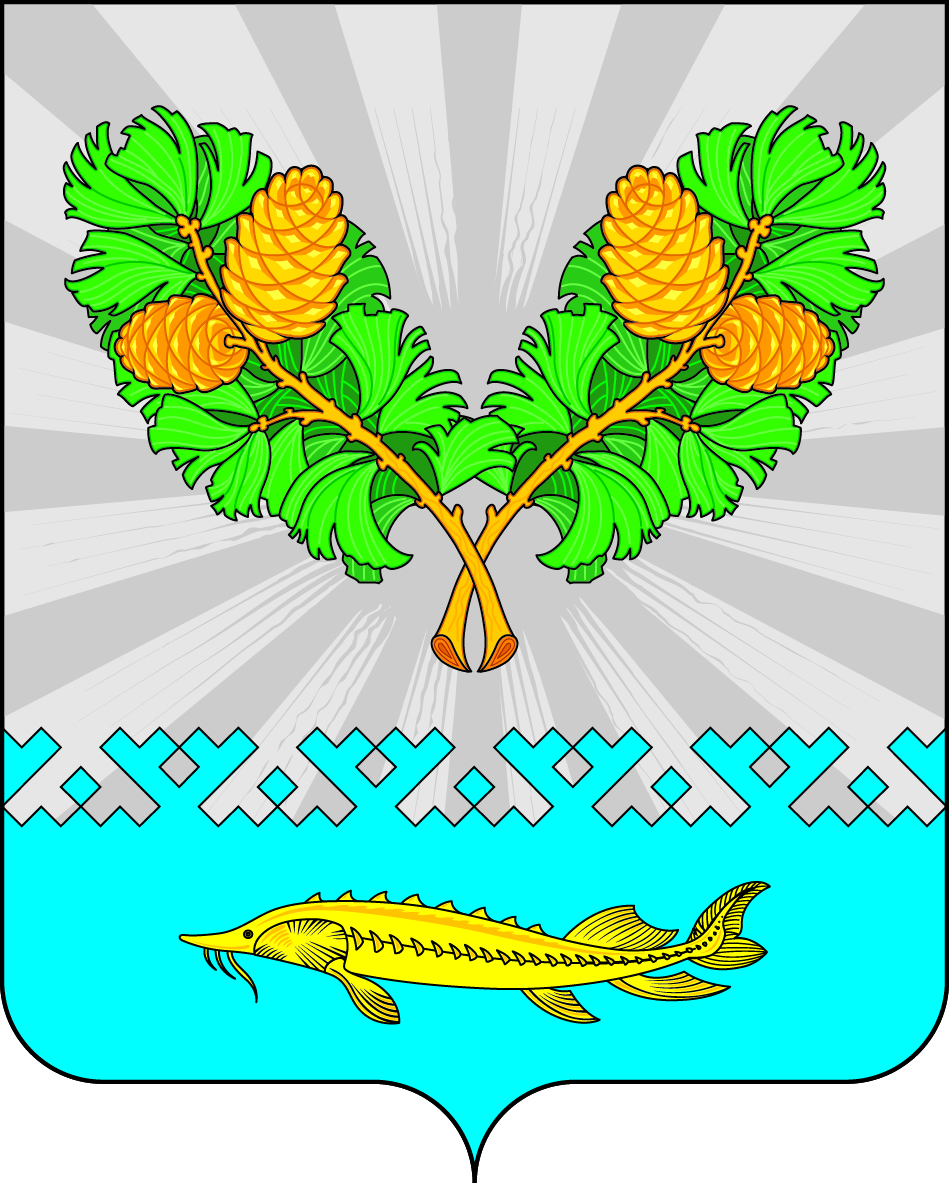 АДМИНИСТРАЦИЯО внесении изменений в Правила внутреннего трудового распорядка в администрации сельского поселения Карымкары, утвержденные распоряжением администрации сельского поселения Карымкары от 27.09.2016 № 59-р»В соответствии со ст. 144 Трудового кодекса Российской Федерации, ст. 53 Федерального закона от 06.10.2003г. № 131-ФЗ «Об общих принципах организации местного самоуправления в Российской Федерации», с целью упорядочения оплаты труда работников, осуществляющих техническое обеспечение деятельности администрации сельского поселения Карымкары:               1.Внести в Правила внутреннего трудового распорядка в администрации сельского поселения Карымкары, утвержденные распоряжением администрации сельского поселения Карымкары от 27.09.2016 № 59-р» следующие изменения:1.1 Последний абзац подпункта 5.3. Приложения к распоряжению администрации сельского поселения Карымкары от 27.09.2016г. № 59-р изложить в новой редакции: «Работникам, осуществляющим техническое обеспечение деятельности администрации поселения, предоставляется ежегодный дополнительный оплачиваемый отпуск за выслугу лет продолжительностью:1) при стаже от 1 года до 5 лет – 1 календарный день;2) при стаже от 5 до 10 лет – 5 календарных дней;3) при стаже от 10 до 15 лет – 7 календарных дней;4) при стаже 15 лет и более – 10 календарных дней.».1.2. Второй абзац пункта 6.1 Приложения к распоряжению администрации сельского поселения Карымкары от 27.09.2016г. № 59-р изложить в новой редакции: «Оплата труда и уровень социальной защищенности в администрации поселения определяются:     - для муниципальных служащих – решением Совета депутатов сельского поселения Карымкары от 05.06.2017 № 189 «Об оплате труда и социальной защищенности лиц,замещающих должности муниципальной службы в органах местного самоуправления сельского поселения Карымкары»;      - для работников, осуществляющих техническое обеспечение деятельности администрации  поселения – постановлением  администрации  сельского поселения Карымкары от 10.07.2017 № 111-п «Об оплате труда и социальной защищённости лиц, не отнесённых к должностям муниципальной службы и осуществляющих  техническое обеспечение деятельности администрации  сельского поселения Карымкары».2. Распоряжение вступает в силу после подписания.3. Контроль    за    выполнением    распоряжения    возложить   на   заместителя   главы администрации сельского поселения Карымкары Баклыкову Л.А.Главасельского поселения Карымкары                                             М.А.КлимовСогласовано: Заместитель главы администрациисельского поселения Карымкары				                            Л.А. БаклыковаГлавный специалист по общим   и юридическим вопросам			                администрации сельского поселения Карымкары	                             Н.А. ФарносоваОзнакомлены:______________ Капаева О.В.______________ Мудрецова Н.А.______________ Кузнецова И.А.______________ Усольцева А.В.______________ Шевченко С.А.Подготовил: Фарносова Н.А.тел.:  2-31-18                                       СЕЛЬСКОГО ПОСЕЛЕНИЯ КАРЫМКАРЫОктябрьского района Ханты-Мансийского автономного округа-ЮгрыРАСПОРЯЖЕНИЕСЕЛЬСКОГО ПОСЕЛЕНИЯ КАРЫМКАРЫОктябрьского района Ханты-Мансийского автономного округа-ЮгрыРАСПОРЯЖЕНИЕСЕЛЬСКОГО ПОСЕЛЕНИЯ КАРЫМКАРЫОктябрьского района Ханты-Мансийского автономного округа-ЮгрыРАСПОРЯЖЕНИЕСЕЛЬСКОГО ПОСЕЛЕНИЯ КАРЫМКАРЫОктябрьского района Ханты-Мансийского автономного округа-ЮгрыРАСПОРЯЖЕНИЕСЕЛЬСКОГО ПОСЕЛЕНИЯ КАРЫМКАРЫОктябрьского района Ханты-Мансийского автономного округа-ЮгрыРАСПОРЯЖЕНИЕСЕЛЬСКОГО ПОСЕЛЕНИЯ КАРЫМКАРЫОктябрьского района Ханты-Мансийского автономного округа-ЮгрыРАСПОРЯЖЕНИЕСЕЛЬСКОГО ПОСЕЛЕНИЯ КАРЫМКАРЫОктябрьского района Ханты-Мансийского автономного округа-ЮгрыРАСПОРЯЖЕНИЕСЕЛЬСКОГО ПОСЕЛЕНИЯ КАРЫМКАРЫОктябрьского района Ханты-Мансийского автономного округа-ЮгрыРАСПОРЯЖЕНИЕСЕЛЬСКОГО ПОСЕЛЕНИЯ КАРЫМКАРЫОктябрьского района Ханты-Мансийского автономного округа-ЮгрыРАСПОРЯЖЕНИЕСЕЛЬСКОГО ПОСЕЛЕНИЯ КАРЫМКАРЫОктябрьского района Ханты-Мансийского автономного округа-ЮгрыРАСПОРЯЖЕНИЕ«22»февраля2018г.№17-пп. Карымкарып. Карымкарып. Карымкарып. Карымкарып. Карымкарып. Карымкарып. Карымкарып. Карымкарып. Карымкарып. Карымкары